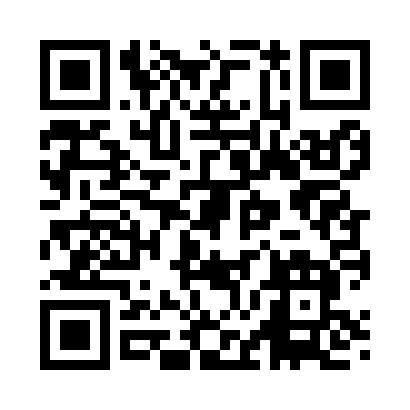 Prayer times for Stoddert, Virginia, USAMon 1 Jul 2024 - Wed 31 Jul 2024High Latitude Method: Angle Based RulePrayer Calculation Method: Islamic Society of North AmericaAsar Calculation Method: ShafiPrayer times provided by https://www.salahtimes.comDateDayFajrSunriseDhuhrAsrMaghribIsha1Mon4:265:571:175:108:3810:082Tue4:275:571:175:108:3810:083Wed4:275:581:185:108:3710:074Thu4:285:581:185:108:3710:075Fri4:295:591:185:108:3710:076Sat4:305:591:185:118:3710:067Sun4:306:001:185:118:3710:068Mon4:316:001:185:118:3610:059Tue4:326:011:195:118:3610:0510Wed4:336:021:195:118:3610:0411Thu4:346:021:195:118:3510:0412Fri4:356:031:195:118:3510:0313Sat4:366:041:195:118:3410:0214Sun4:366:041:195:118:3410:0115Mon4:376:051:195:118:3310:0116Tue4:386:061:195:118:3310:0017Wed4:396:061:195:118:329:5918Thu4:406:071:205:118:329:5819Fri4:416:081:205:118:319:5720Sat4:426:091:205:118:309:5621Sun4:436:091:205:118:309:5522Mon4:456:101:205:118:299:5423Tue4:466:111:205:118:289:5324Wed4:476:121:205:118:279:5225Thu4:486:121:205:108:279:5126Fri4:496:131:205:108:269:5027Sat4:506:141:205:108:259:4928Sun4:516:151:205:108:249:4829Mon4:526:161:205:108:239:4630Tue4:536:161:205:098:229:4531Wed4:546:171:205:098:219:44